ΠΡΟΓΡΑΜΜΑ   ΠΕ ΡΟΔΟΠΗΣ      																	 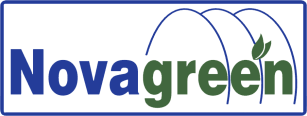   .                                                              			 ΠΡΟΓΡΑΜΜΑ   ΠΕ ΡΟΔΟΠΗΣ 				                                                                                                                        ΝΟVΑGREEN  Α.Ε.27.06-01.07.2022ΣΗΜΕΙΩΣΗ: Το πρόγραμμα ενδέχεται να τροποποιηθεί ανάλογα με τα αποτελέσματα των δειγματοληψιών ή των καιρικών συνθηκών.  *(ΑΣ) Αστικό Σύστημα, (ΠΑ) Περιαστικό Σύστημα, (ΑΓΣ) Αγροτικό Σύστημα, (ΦΣ) Φυσικό Σύστημα.ΣΥΝΕΡΓΕΙΟΑΡΜΟΔΙΟΤΗΤΕΣΔΕΥΤΈΡΑ27.06.2022ΤΡΙΤΗ28.06.2022ΤΕΤΆΡΤΗ29.06.2022ΠΕΜΠΤΗ30.06.2022ΠΑΡΑΣΚΕΥΉ01.07.20221ο ΣΥΝΕΡΓΕΙΟΕΕΤ 6230ΣΕΡΚΑΝ ΧΟΥΣΕΙΝ6979813573ΚΙΡΖΑΛΑΚΗΣ ΣΤΑΘΗΣ6972016545ΔΕΙΓΜΑΤΟΛΗΨΙΕΣΨΕΚΑΣΜΟΙ Α-ΠΑ –ΑΓΡΟΤΙΚΟ ΚΑΙ ΦΣ Α-ΠΑ –ΑΓΡΟΤΙΚΟ ΚΑΙ ΦΣΥΠΟΛ.ΑΚΜΑΙΟΚΤΟΝΙΜΡΟΣΥΠΟΛ.ΑΚΜΑΙΟΚΤΟΝΚΑΑΥ ΠΡΟΣΚΥΝΗΤΩΝΜΩΣΑΙΚΟΓΑΛΗΝΗΔΙΑΛΑΜΠΗΑΜΒΡΟΣΙΑΣΑΛΠΗΠΟΛΥΑΝΘΟΣΚΟΠΤΕΡΟΛΗΝΟΣΣΩΣΤΗΣΥΠΟΛ.ΑΚΜΑΙΟΚΤΟΝΑΜΑΞΑΔΕΣΥΠΟΛ.ΑΚΜΑΙΟΚΤΟΝΙΑΣΜΟΣΥΠΟΛ.ΑΚΜΑΙΟΚΤΟΝΦΑΝΑΡΙΥΠΟΛ.ΑΚΜΑΙΟΚΤΟΝΦΑΝΑΡΙ2ο ΣΥΝΕΡΓΕΙΟΕΕΡ 7994 ΣΕΒΑΣΤΟΥΒΗΣ ΚΩΝ/ΝΟΣ6934251732ΣΤΕΡΓΙΟΥ ΓΙΩΡΓΟΣ6980521066ΔΕΙΓΜΑΤΟΛΗΨΙΕΣΨΕΚΑΣΜΟΙ Α-ΠΑ –ΑΓΡΟΤΙΚΟ ΚΑΙ ΦΣ Α-ΠΑ –ΑΓΡΟΤΙΚΟ ΚΑΙ ΦΣΥΠΟΛ.ΑΚΜΑΙΟΚΤΟΝΦΑΝΑΡΙΥΠΟΛ.ΑΚΜΑΙΟΚΤΟΝΦΑΝΑΡΙΥΠΟΛ.ΑΚΜΑΙΟΚΤΟΝΑΡΩΓΗΥΠΟΛ.ΑΚΜΑΙΟΚΤΟΝΑΡΩΓΗ  ΥΠΟΛ.ΑΚΜΑΙΟΚΤΟΝΠ.ΜΕΣΗΥΠΟΛ.ΑΚΜΑΙΟΚΤΟΝΠ.ΜΕΣΗΥΠΟΛ.ΑΚΜΑΙΟΚΤΟΝΦΑΝΑΡΙΥΠΟΛ.ΑΚΜΑΙΟΚΤΟΝΦΑΝΑΡΙΥΠΟΛ.ΑΚΜΑΙΟΚΤΟΝΦΑΝΑΡΙΥΠΟΛ.ΑΚΜΑΙΟΚΤΟΝΦΑΝΑΡΙ3ο ΣΥΝΕΡΓΕΙΟΝΙΑ4754 ΚΑΡΑΓΚΟΖΙΔΗΣ ΑΔΑΜ6977709233ΜΟΥΣΤΑΦΑ ΙΛΚΕΡ6906954030ΔΕΙΓΜΑΤΟΛΗΨΙΕΣΨΕΚΑΣΜΟΙ Α-ΠΑ –ΑΓΡΟΤΙΚΟ ΚΑΙ ΦΣ Α-ΠΑ –ΑΓΡΟΤΙΚΟ ΚΑΙ ΦΣΣΤΥΛΑΡΙΟΣΙΔΕΡΑΔΕΣΓΡΑΤΙΝΗΔΟΚΟΣΚΑΛΧΑΣΤΣΙΦΛΙΚΙΜ.ΠΙΣΤΟΜΥΣΤΑΚΑΣΑΡΙΣΒΗΣΑΠΕΣΑΡΣΑΚΕΙΟΒΕΛΚΙΟΒΙΠΕΗΦΑΙΣΤΟΣΥΦΑΝΤΕΣ  ΑΡΑΤΟΣΑΡΧΟΝΤΙΚΑΥΠΟΛ.ΑΚΜΑΙΟΚΤΟΝΑΓΙΑ ΠΑΡΑΣΚΕΥΗΥΠΟΛ.ΑΚΜΑΙΟΚΤΟΝΘΕΡΙΝΟ ΠΑΡΚΟ4 ΣΥΝΕΡΓΕΙΟΝΙΑ4758ΚΑΛΑΚΗΣ ΚΩΝ/ΝΟΣ6907493620ΚΑΡΑΚΟΛΙΑΣ ΣΤΑΥΡΟΣ6993574187ΔΕΙΓΜΑΤΟΛΗΨΙΕΣΨΕΚΑΣΜΟΙ Α-ΠΑ –ΑΓΡΟΤΙΚΟ ΚΑΙ ΦΣ Α-ΠΑ –ΑΓΡΟΤΙΚΟ ΚΑΙ ΦΣΑΡΡΙΑΝΑΛΥΚΕΙΟΙΑΣΙΟΕΒΡΙΝΟΣΚΑΛΛΙΘΕΑΦΥΛΑΚΑΣΠΑΜΦΟΡΟΑΜΑΡΑΝΤΑΚΟΣΜΙΟΦΥΛΛΙΡΑΑΜΦΙΑΒΡΑΓΙΑΠΑΣΣΟΣΑΜΑΞΑΔΕΣΙΔΙΩΤΙΚΑΑΠΟΧΕΤΕΥΤΙΚΑ ΣΥΣΤΗΜΑΤΑΕΝΤΟΣ ΠΟΛΕΩΣ5 ΣΥΝΕΡΓΕΙΟΝΙΑ4753ΜΠΑΣΔΑΝΗ ΔΗΜΟΥΛΑ6983170923ΠΑΥΛΟΣ ΠΙΑΜΠΕΣΗΣΔΕΙΓΜΑΤΟΛΗΨΙΕΣΨΕΚΑΣΜΟΙ Α-ΠΑ –ΑΓΡΟΤΙΚΟ ΚΑΙ ΦΣ Α-ΠΑ –ΑΓΡΟΤΙΚΟ ΚΑΙ ΦΣΜΕΛΕΤΗ ΙΔΙΩΤΙΚΑΑΠΟΧΕΤΕΥΤΙΚΑ ΣΥΣΤΗΜΑΤΑΜΕΣΟΥΝΗΙΔΙΩΤΙΚΑΑΠΟΧΕΤΕΥΤΙΚΑ ΣΥΣΤΗΜΑΤΑΑΙΓΗΡΟΣΙΔΙΩΤΙΚΑΑΠΟΧΕΤΕΥΤΙΚΑ ΣΥΣΤΗΜΑΤΑΑΜΑΞΑΔΕΣΙΔΙΩΤΙΚΑΑΠΟΧΕΤΕΥΤΙΚΑ ΣΥΣΤΗΜΑΤΑΠΑΛΑΔΙΟ-ΓΛΥΚΟΝΕΡΙΙΔΙΩΤΙΚΑΑΠΟΧΕΤΕΥΤΙΚΑ ΣΥΣΤΗΜΑΤΑΥΠΕΥΘΥΝΟΣΔΗΜΑΚΗ ΚΑΤΕΡΙΝΑ6980599799ΒΟΗΘΟΣ ΥΠΕΥΘΥΝΟΥΓΚΟΥΔΕΡΗΣ ΔΗΜΗΤΡΙΟΣΔΕΙΓΜΑΤΟΛΗΨΙΕΣ Α-ΠΑ –ΑΓΡΟΤΙΚΟ ΚΑΙ ΦΣΕΛΕΓΧΟΣ ΣΥΝΕΡΓΕΙΩΝΕΛΕΓΧΟΣ ΣΥΝΕΡΓΕΙΩΝΕΛΕΓΧΟΣ ΣΥΝΕΡΓΕΙΩΝΕΛΕΓΧΟΣ ΣΥΝΕΡΓΕΙΩΝΕΛΕΓΧΟΣ ΣΥΝΕΡΓΕΙΩΝ